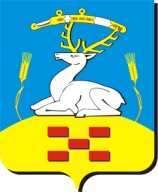   Собрание депутатовУвельского  муниципального района  Челябинской области ( 457000 Челябинская область п. Увельский ул. Советская – 26, тел. 3-18-09) _______________________________________________________________________________Р Е Ш Е Н И Е « 29 »      мая   2014 г.                                                             № 40О присвоении звания «Почетный гражданинУвельского района» в 2014 году	Руководствуясь решением Собрания депутатов Увельского муниципального района  № 39 от 29.05.2014г. «О внесении изменений в Положение о присвоении звания «Почетный гражданин Увельского района» в новой редакции», постановлением Президиума районного Совета ветеранов от 28 мая 2014 года № 9, Собрание депутатовРЕШАЕТ:Присвоить звание «Почетный гражданин Увельского района» в 2014 году  1. Кочневу Александру Федоровичу2. Лыловой Лидии Андреевне           3. Титову Анатолию МихайловичуОпубликовать данное решение в районной газете «Настроение».ПредседательСобрания депутатов						         		В.П. Зяблин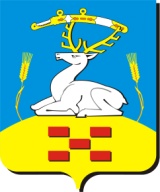 РАЙОННЫЙ СОВЕТ ВЕТЕРАНОВУвельского муниципального районаРоссийская Федерация, 457000 Челябинская область п. Увельский ул. Советская  - 26телефон (8-351-66) 3-12-02Выпискаиз протокола № 9 от  28 мая 2014 года заседания                               Президиума Увельского районного Совета ветеранов 		Всего членов совета  - 15 чел.Присутствовало – 13 чел.Слушали: «Об утверждении кандидатур на звание «Почетный гражданин Увельского муниципального района» в 2014 году.Докладчик: Очеретная О.В. – заместитель Главы района по социальным вопросам.Рассмотрев  решения Советов депутатов Хомутининского, Увельского, Красносельского, Каменского, Петровского сельских поселений по выдвижению кандидатур на звание «Почетный гражданин Увельского муниципального района» внесены в бюллетень для тайного голосования пять кандидатур:Воронова Надежда ИвановнаКочнев Александр ФедоровичЛылова Лидия АндреевнаПересыпкина Вера ВасильевнаТитов Анатолий Михайлович Выступили:Члены Президиума – Вардугин Н.В., Лычко И.И., Переладова З.П., Зубкова В.В.ПОСТАНОВИЛИ:На основании тайного голосования просить Собрание депутатов Увельского муниципального района присвоить звание «Почетный гражданин Увельского муниципального района» в 2014 году:- Кочневу А.Ф.- Лыловой Л.А.- Пересыпкиной В.В.- Титову А.М.Принято единогласно.Председатель районногоСовета ветеранов								Л.А. ЛыловаВерно: Ответственный секретарьрайонного Совета ветеранов						Н.В.Вардугин